№ п/пНаименование товара, работ, услугЕд. изм.Кол-воТехнические, функциональные характеристикиТехнические, функциональные характеристики№ п/пНаименование товара, работ, услугЕд. изм.Кол-воПоказатель (наименование комплектующего, технического параметра и т.п.)Описание, значениеЛавочка со спинкой МФ 1.31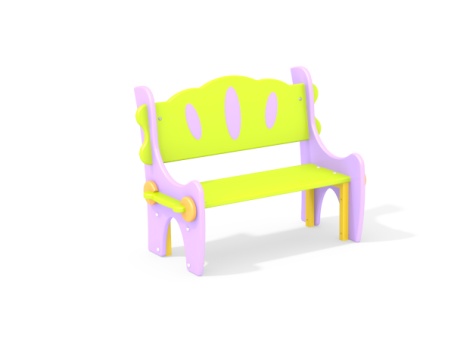 Шт. Лавочка со спинкой МФ 1.31Шт. Высота (мм) 700Лавочка со спинкой МФ 1.31Шт. Длина  (мм)920Лавочка со спинкой МФ 1.31Шт. Ширина  (мм)520Лавочка со спинкой МФ 1.31Шт. Высота сиденья (мм) 280Лавочка со спинкой МФ 1.31Шт. Применяемые материалыПрименяемые материалыЛавочка со спинкой МФ 1.31Шт. Металлические ножкиВ кол-ве 2шт. должен быть выполнен из металлической трубы сечением не менее 30х30 мм. И толщиной стенки не менее 2 мм.  Лавочка со спинкой МФ 1.31Шт. Спинка, сидение, ножки, фиксаторыВ кол-ве 8 шт. из влагостойкой фанеры марки ФСФ сорт не ниже 2/2 и толщиной не менее 24мм, все углы фанеры должны быть закругленными, радиус не менее 20мм, ГОСТ Р 52169-2012. Ножки должны быть с вырезами под спинку и сидение.Лавочка со спинкой МФ 1.31Шт. МатериалыВлагостойкая фанера должна быть  марки ФСФ сорт не ниже 2/2, все углы фанеры должны быть закругленными, радиус не менее 20мм, ГОСТ Р 52169-2012 и окрашенная двухкомпонентной краской, специально предназначенной для применения на детских площадках, стойкой к сложным погодным условиям, истиранию, устойчивой к воздействию ультрафиолета и влаги. Металл покрашен полимерной порошковой краской. Заглушки пластиковые, цветные. Все метизы оцинкованы.